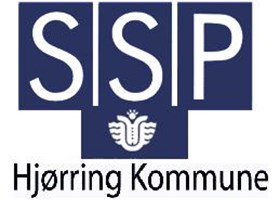 Møde i 4. kvartal – de politiske mål udmeldes, samt hængpartiet fra det aflyste møde i 3. kvartal:

Mandag d. 16. december, kl. 10:30 – 12:30, lokale 209 på Rådhuset.Afbud: Mai-britt Beith og Rasmus Edinger.Referat fra SSP Udvalgsmøde.
De politiske mål for området gennemgås og drøftes:Mikael orienterer kort om Lokalrådets handleplan , herunder identificering af relevante punkter for arbejdet i SSP-udvalgs regi. – Fra seneste Lokalråds møde, vides at Politiet pt. arbejder på at revidere formen på Handleplanen, med henblik på at den bliver mere udviklingsorienteret og mindre beskrivende af den samlede drift. Sune Myrup (Leder af Lokalpolitiet i Hjørring). vender tilbage til Kommunen, når der forelægger en ny skabelon.Lokalpolitiet har besluttet at forebyggelsesbetjentene ikke skal deltage i Lokalrådet.Der er arrangeret et møde med forventningsafstemning mellem kommunen og politiet, det afholdes den 23-01-20.Mads orienterer kort om nye reformer som har afsmittende effekt på SSP arbejdet. – Rapport udarbejdet af VIVE, vedr. SSP samarbejdet i Danmark generelt. SSP Ungdomskonsulenterne fremhæver de væsentligste pointer samt sammenholder rapporten med driften i Hjørring Kommune. Rapporten er ikke sendt ud, vi gennemgår den på mødet og kan udsendes efterfølgende.Der bliver et uddannelsesforløb i december 2020, det er stadig under opbygning. Det bliver alle konsulenter der skal deltage i uddannelsen. Sven vil gerne have tilsendt rapporten så han kan orientere Politikere.Den lovpligtige kommunale handleplan for forebyggelse af ungdomskriminalitet, med henblik på revidering.
- Udvalget drøfter Handleplanen, med forslag til revidering af indsatser heri.Det fremtidige samarbejde med den nyansatte motiverende medarbejder vedr. uhensigtsmæssig brug af rusmidler. Vi skal i samarbejde med medarbejder og ledelse have defineret snitflader og samarbejdsform. (Anders)Forebyggende Studiestarts forebyggende indsats, på Erhvervs og ungdomsuddannelser (Politi og SSP Ungdomskonsulenter).  Vi er startet op på EUC og STX med at gøre SSP synlig på de videregående uddannelser. Det vil blive en årlig tilbagevendende  begivenhed der bliver skrevet ind i handleplanen.Udvikling af handleplan vedr. tværfaglig håndtering af uhensigtsmæssig  brug af rusmidler i Grundskolen.  Konsulenterne vil i foråret tilbyde skolebestyrelser i kommunen et besøg, der vil hjælpe dem til at etablere nultolerance omkring rusmidler blandt børn og voksne.Kriminalpræventive besøg af Forebyggelsesbetjent og SSP Ungdomskonsulent i Ungdomsskolens klubber og højrisiko Fitnesscentre. De forskellige konsulenter besøger deres områder sammen med politiet. Der er positiv respons fra de forskellige ungdomsklubber. 

- Vi gennemgår under dette punkt: Årsrapporten for skoleåret 2018-19. 
SSP Ungdomskonsulenterne lave enkelte nedslag i rapporten. Udvalget drøfter Årsrapporten. Hængeparti fra det aflyste møde i 3. kvartal. Konsulenterne gennemgår cases.Punkter til drøftelse og beslutning:Ingen pt.Gensidig orientering:Orientering fra Lokalrådet. Der intet referat, men se punkt 1. Statistikker fremlægges på næste møde, Rusmidler og ungdomskriminalitet. Stationsleder fremlægger at forebyggelse er opprioriteret.  Der er ønske om at vurdere samarbejdet med ungdomskriminalitetsnævnet .Orientering fra Skoler. Der er ansat karrierelæringsvejledere i skolerne. Det virker godt. Fraværsreglerne er ændret, således at der er kontrol i første time for alle klassetrin, + sidste time i overbygningen. Der vil blive et godt statistisk materiale at arbejde videre med. Det handler også om dokumentation i forbindelse med at trække forældre i børne- familieydelsen.Orientering fra Socialforvaltningen. Der bliver oprettet et fraværsteam til at hjælpe unge og deres forældre med så god en skolegang som muligt. PPR bliver også bedre til at screene unge, således de bliver bedre beskrevet når de skal videre på ungdomsuddannelserne.Orientering fra Politiet. Politiet oplever flere voldsanmeldelser, sager som måske kunne blive ordnet med en bekymringssamtale. Det skaber meget arbejde både for politi og kommune.Orientering fra Arbejdsmarkedsområdet. Der er meget fokus på ungestrategien. Der er ansat mange nye UU vejledere.  Der er ansat ungeguides, de kan allerede sættes ind uden der er en sag på den unge. Ungeguides har allerede været ude på nogle skoler. Der arbejdes med en introduktion til SSP netværket.Orientering fra Politikerne. Fokus på ungestrategien og Headspace. Der har i Udvalget selvfølgelig været meget fokus på at få Budgettet for 2020 på plads.
Sven orienterer om at han vil arbejde for at det politiske udvalg får en orientering om hvor SSP samarbejdet er pt., måske med udgangspunkt i VIVE rapporten.Eventuelt: